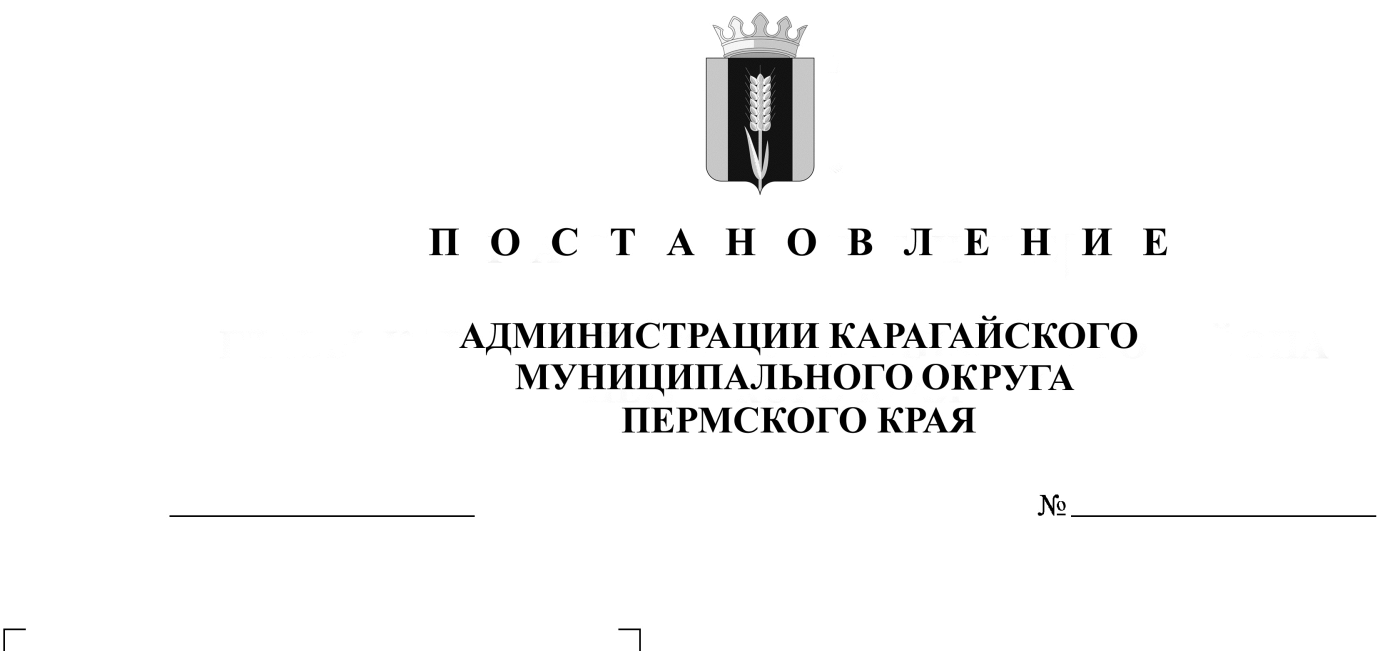 Об утверждении Порядка расходования средств, переданных из бюджета Пермского края на выполнение государственных полномочий по выплате компенсации части родительской платы за присмотр и уход за ребенком в образовательных организациях, реализующих образовательную программу дошкольного образования Карагайского муниципального округа Пермского краяВ соответствии с абзацем вторым пункта 1 статьи78.1 Бюджетного кодекса Российской Федерации, частью 3 статьи 65 Федерального закона от 29 декабря 2012 г. № 273-ФЗ «Об образовании в Российской Федерации», законом Пермского края от 28 декабря 2007 г. № 172-ПК «О наделении органов местного самоуправления Пермского края государственными полномочиями по выплате компенсации части родительской платы за присмотр и уход за ребенком в образовательных организациях, реализующих программу дошкольного образования», постановлением Правительства Пермского края от 1 августа 2018 г. № 444-п «О компенсации части родительской платы за присмотр и уход за ребенком в образовательных организациях, реализующих образовательную программу дошкольного образования», постановлением Правительства Российской Федерации от 22 февраля 2020 г. № 203 «Об общих требованиях к нормативным правовым актам и муниципальным правовым актам, устанавливающим порядок определения объема и условия предоставления бюджетным и автономным учреждениям субсидий на иные цели, руководствуясь Уставом Карагайского муниципального округа  Пермского края,ПОСТАНОВЛЯЮ:Утвердить прилагаемый Порядок расходования средств, переданных из бюджета Пермского края на выполнение государственных полномочий по выплате компенсации части родительской платы за присмотр и уход за ребенком в образовательных организациях, реализующих образовательную программу дошкольного образования Карагайского муниципального округа Пермского края.Определить главным распорядителем средств по выполнению переданных государственных полномочий по предоставлению компенсации части родительской платы за присмотр и уход за ребенком в образовательных организациях, реализующих образовательную программу дошкольного образования в Карагайском  муниципальном округе Пермского края – Управление образования администрации Карагайского муниципального округа Пермского края.Настоящее постановление вступает в силу с 1 января 2021 г.,  подлежит размещению на официальном сайте Администрации Карагайского муниципального округа Пермского края.Контроль за исполнением настоящего постановления возложить на заместителя главы администрации Карагайского муниципального округа Пермского края по социальным вопросам Можарову К.Г.Глава муниципального округа-глава администрации Карагайскогомуниципального округа Пермского края                                                    В.С. НечаевУТВЕРЖДЕН                                                                            постановлением администрации Карагайского муниципального  округа Пермского краяот 12.03.2021 № СЭД-297-01-02-197ПОРЯДОК расходования средств, переданных из бюджета Пермского края на выполнение государственных полномочий по выплате компенсации части родительской платы за присмотр и уход за ребенком в образовательных организациях, реализующих образовательную программу дошкольного образования Карагайского муниципального округа Пермского края1. Общие положенияНастоящий Порядок расходования средств, переданных из бюджета Пермского края на выполнение отдельных государственных полномочий по предоставлению компенсации части родительской платы за присмотр и уход за ребенком в образовательных организациях, реализующих образовательную программу дошкольного образования в Карагайском  муниципальном округе Пермского края (далее - Порядок),разработан в соответствии с частью 3 статьи 65 Федерального закона от 29 декабря 2012 г. № 273-ФЗ «Об образовании в Российской Федерации», законом  Пермского края от 28 декабря 2007 г. № 172-ПК «О наделении органов местного самоуправления Пермского края государственными полномочиями по выплате компенсации части родительской платы за присмотр и уход за ребенком в образовательных организациях, реализующих программу дошкольного образования»,постановлением Правительства Пермского края от 1 августа 2018 г. № 444-п «О компенсации части родительской платы за присмотр и уход за ребенком в образовательных организациях, реализующих образовательную программу дошкольного образования» (далее – Постановление № 444-п)и устанавливает правила расходования средств, переданных из бюджета Пермского края на выполнение отдельных государственных полномочий по предоставлению компенсации части родительской платы за присмотр и уход за ребенком в образовательных организациях, реализующих образовательную программу дошкольного образования в Карагайском  муниципальном округе Пермского края (далее – компенсация части родительской платы за присмотр и уход за ребенком в образовательных организациях), порядок возврата средств, контроля за использованием средств и предоставления отчетности.Функции и полномочия главного распорядителя бюджетных средств по выполнению переданных государственных полномочий по предоставлению компенсации части родительской платы за присмотр и уход за ребенком в образовательных организациях, реализующих образовательную программу дошкольного образования в Карагайском  муниципальном округе Пермского края,  исполняет  Управление образования администрации Карагайского муниципального округа Пермского края (далее - ГРБС)Объем средств, переданных из бюджета Пермского края на выполнение государственных полномочий по выплате компенсации части родительской платы за присмотр и уход за ребенком в образовательных организациях, реализующих программу дошкольного образования (далее – Учреждение),  утверждается решением Думы Карагайского муниципального округа Пермского края на очередной финансовый год и плановый период в соответствии с законом Пермского края о бюджете Пермского края.Средства предоставляются в целях финансового обеспечения выполнения государственных полномочий:по предоставлению компенсации части родительской платы за присмотр и уход за ребенком в образовательных организациях;по администрированию расходов по предоставлению компенсации части родительской платы за присмотр и уход за ребенком в образовательных организациях (далее – администрирование расходов).1.5. Порядок обращения родителей (законных представителей) за компенсацией части родительской платы за присмотр и уход за ребенком в образовательных организациях, порядок предоставления и выплаты данной компенсации определяется в соответствии с Постановлением № 444-п.1.6. Компенсация предоставляется родителю (законному представителю), внесшему родительскую плату за присмотр и уход за ребенка, посещающего  дошкольное образовательное учреждении Карагайского муниципального округа Пермского края, путем уменьшения размера родительской платы за присмотр и уход за ребенком, начисляемой за следующий месяц фактического посещения ребенком Учреждения, на размер предоставленной компенсации.1.7. В случае отчисления ребенка из Учреждения, компенсация части родительской платы за присмотр и уход за ребенком в образовательной организации за последний месяц посещения ребенком данной организации перечисляется на счет, открытый родителю (законному представителю) в кредитной организации.II. Порядок предоставления и расходования компенсации муниципальными образовательными организациями2.1. Средства на очередной финансовый год и плановый период предоставляются в пределах бюджетных ассигнований и лимитов бюджетных обязательств, предусмотренных в бюджете Карагайского муниципального округа Пермского края на предоставление компенсации части родительской платы за присмотр и уход за ребенком в образовательных организациях, за счет средств бюджета Пермского края в составе Единой субвенции на выполнение государственных полномочий в сфере образования (далее – субвенция).2.2. Средства предоставляются муниципальным бюджетным образовательным учреждениям на предоставление компенсации части родительской платы за присмотр и уход за ребенком в образовательных организациях в случае, предусмотренном пунктом 1.6. настоящего Порядка, - в виде субсидии на иные цели.Для перечисления компенсации части родительской платы на лицевые счета Учреждения, открытые в Управлении финансов администрации Карагайского муниципального округа Пермского края (далее - лицевые счета), Учреждения  предоставляют  ГРБС  до 10 числа текущего месяца сведения о расчете суммы компенсации, о фактически уплаченной родительской плате за присмотр и уход за ребенком за предыдущий месяц и копии приказов о назначении компенсационных выплат по форме,  согласно приложения 1 к настоящему Порядку.При отчислении ребенка из Учреждения в случае необходимости  перечисления компенсации на расчетный счет родителя (законного представителя),  Учреждения  предоставляют  ГРБС  сведения о сумме возврата, приказ о сумме перечисления компенсации, приказ об отчислении ребенка из образовательной организации, а также реквизиты счета, открытого получателем в кредитной организации по форме, согласно  приложения 2 к настоящему Порядку.2.2.2. ГРБС  проводит проверку сумм начисленных компенсаций в срок до 15 числа текущего месяца.В случае выявления ГРБС ошибок и неточностей в расчете суммы компенсации Учреждения в течение 3 рабочих дней предоставляют уточненные сведения о расчете суммы компенсации ГРБС.2.2.3 ГРБС ежемесячно до 20 числа текущего месяца перечисляет на лицевые счета Учреждениям суммы компенсации за предыдущий месяц в виде субсидий на иные цели.2.2.4. ГРБС  предоставляет субсидии на основании соглашения между ГРБС  и получателем субсидии.2.2.5. Субсидии направляются Учреждениями на расходы, связанные с присмотром и уходом, а именно: на питание детей, приобретение чистящих и моющих средств, мягкого инвентаря.2.3. Средства предоставляются ГРБС  на администрирование расходов по предоставлению компенсации части родительской платы за присмотр и уход за ребенком в образовательных организациях  в пределах доведенных лимитов бюджетных обязательств и на основании бюджетной сметы, утверждаемой в установленном порядке.2.3.1 Средства краевого бюджета на администрирование расходов по выплате компенсации расходуются:2.3.1.1 на оплату услуг кредитных организаций по зачислению на лицевые счета получателей средств компенсации и на выполнение обязанностей по финансовому обеспечению расходов на выплату компенсации.2.3.1.2 на оплату труда работников, выполняющих обязанности по финансовому обеспечению расходов на выплату компенсации и материальные расходы.2.3.2 сумма средств на расходование администрирования расходов исчисляется в размере 3% от фактически начисленной компенсации и направляется в размере 98% на оплату труда работников, выполняющих обязанности по финансовому обеспечению расходов на выплату компенсации, в размере 2% на материальные расходы.III. Порядок возврата субсидии3.1. Не использованные в текущем финансовом году субсидии на предоставление компенсации и администрирование расходов по выплате компенсации подлежат возврату в бюджет Карагайского муниципального  округа Пермского края не позднее первых 10 рабочих дней финансового года, следующего за отчетным. Остатки средств, перечисленные получателем субсидии в бюджет Карагайского муниципального округа, возвращаются муниципальным учреждениям в очередном финансовом году при наличии потребности и по решению ГРБС и направляются ими на те же цели.3.2. В случае выявления факта нецелевого использования субсидии, а также нарушения условий, установленных при предоставлении субсидии, субсидия подлежит возврату в бюджет Карагайского муниципального округа. 3.3. Возврат субсидии осуществляется в следующем порядке:3.3.1. ГРБС в течение 10 дней со дня выявления нарушений условий, установленных при предоставлении субсидии, или установления факта нецелевого использования субсидии направляет учреждению письменное требование о возврате субсидии;3.3.2. требование о возврате субсидии должно быть исполнено учреждением в течение 10 дней со дня его получения;3.3.3. в случае невыполнения в установленный срок требования о возврате субсидии, ГРБС обеспечивает взыскание субсидии в судебном порядке в соответствии с действующим законодательством.3.4. Возврат и использование остатков субсидии, не использованных в текущем финансовом году, производятся в порядке, установленном законодательством.V. Ответственность и контроль4.1.Учреждения направляют ГРБС отчет о расходовании средств на предоставление компенсации части родительской платы за присмотр и уход за ребенком в образовательных организациях, реализующих образовательную программу дошкольного образования в срок до 05 числа месяца,  следующего за отчетным по форме,  согласно приложения 3 к настоящему Порядку.4.2.  ГРБС направляет в Министерство образования и науки Пермского края согласованные с  Управлением финансов администрации Карагайского муниципального округа Пермского края  отчеты по формам и в сроки, установленные постановлением Правительства Пермского края от 01 августа 2018 г. № 444-п «О компенсации части родительской платы за присмотр и уход за ребенком в образовательных организациях, реализующих образовательную программу дошкольного образования».4.3. Учреждения  несут ответственность за достоверность предоставляемых данных в Управление, формирование выплатных дел на получателей компенсации.4.4. ГРБС  несет ответственность за целевое расходование средств, переданных из бюджета Пермского края в бюджет Карагайского муниципального округа на выполнение государственных полномочий по выплате компенсации.4.5. Контроль за соблюдением условий предоставления и расходования средств субвенции осуществляется Министерством образования и науки Пермского края, ГРБС, иными органами финансового контроля в соответствии с законодательством.Приложение1к Порядка расходования средств, переданных из бюджета Пермского края на выполнение государственных полномочий по выплате компенсации части родительской платы за присмотр и уход за ребенком в образовательных организациях, реализующих образовательную программу дошкольного образования Карагайского муниципального округа Пермского краяИсполнитель ________________________________________________________________________                                                                                          (подпись)                                  (расшифровка)ТелефонДатаПриложение 2к Порядка расходования средств, переданных из бюджета Пермского края на выполнение государственных полномочий по выплате компенсации части родительской платы за присмотр и уход за ребенком в образовательных организациях, реализующих образовательную программу дошкольного образования Карагайского муниципального округа Пермского краяСведения о сумме возврата компенсации родительской платы_________________________________________________________________________________________________(наименование образовательной организации)
* к сведениям прикладывается копия номера расчетного счета родителя (законного представителя).Руководитель муниципального учреждения________________________________________________                                                                                          (подпись)                                  (расшифровка)Исполнитель ________________________________________________________________________                                                                                          (подпись)                                  (расшифровка)ТелефонДатаПриложение 3к Порядка расходования средств, переданных из бюджета Пермского края на выполнение государственных полномочий по выплате компенсации части родительской платы за присмотр и уход за ребенком в образовательных организациях, реализующих образовательную программу дошкольного образования Карагайского муниципального округа Пермского краяОТЧЕТо расходовании средств на предоставлениекомпенсации части родительской платы за присмотр и уходза ребенком в образовательных организациях, реализующихобразовательную программу дошкольного образованияна ______________ 20 ___г.________________________________________________ (наименование муниципального учреждения )Руководитель    муниципального учреждения                    _______________/_________________/  (подпись)         (ФИО)Исполнитель ____________________ Телефон"___" _________________ 20___ г.(наименование образовательной организации)(наименование образовательной организации)(наименование образовательной организации)(наименование образовательной организации)(наименование образовательной организации)(наименование образовательной организации)(наименование образовательной организации)(наименование образовательной организации)(наименование образовательной организации)(наименование образовательной организации)(наименование образовательной организации)(наименование образовательной организации)(наименование образовательной организации)(наименование образовательной организации)(наименование образовательной организации)(наименование образовательной организации)(наименование образовательной организации)(наименование образовательной организации)(наименование образовательной организации)(наименование образовательной организации)(наименование образовательной организации)(наименование образовательной организации)(наименование образовательной организации)(период)(период)(период)(период)(период)(период)(период)(период)(период)(период)(период)(период)(период)Расчет компенсации по фактической посещаемости детей и фактической внесенной суммы родительской платы за присмотр и уход за ребенком в образовательных организациях, реализующих образовательную программу дошкольного образования   Расчет компенсации по фактической посещаемости детей и фактической внесенной суммы родительской платы за присмотр и уход за ребенком в образовательных организациях, реализующих образовательную программу дошкольного образования   Расчет компенсации по фактической посещаемости детей и фактической внесенной суммы родительской платы за присмотр и уход за ребенком в образовательных организациях, реализующих образовательную программу дошкольного образования   Расчет компенсации по фактической посещаемости детей и фактической внесенной суммы родительской платы за присмотр и уход за ребенком в образовательных организациях, реализующих образовательную программу дошкольного образования   Расчет компенсации по фактической посещаемости детей и фактической внесенной суммы родительской платы за присмотр и уход за ребенком в образовательных организациях, реализующих образовательную программу дошкольного образования   Расчет компенсации по фактической посещаемости детей и фактической внесенной суммы родительской платы за присмотр и уход за ребенком в образовательных организациях, реализующих образовательную программу дошкольного образования   Расчет компенсации по фактической посещаемости детей и фактической внесенной суммы родительской платы за присмотр и уход за ребенком в образовательных организациях, реализующих образовательную программу дошкольного образования   Расчет компенсации по фактической посещаемости детей и фактической внесенной суммы родительской платы за присмотр и уход за ребенком в образовательных организациях, реализующих образовательную программу дошкольного образования   Расчет компенсации по фактической посещаемости детей и фактической внесенной суммы родительской платы за присмотр и уход за ребенком в образовательных организациях, реализующих образовательную программу дошкольного образования   Расчет компенсации по фактической посещаемости детей и фактической внесенной суммы родительской платы за присмотр и уход за ребенком в образовательных организациях, реализующих образовательную программу дошкольного образования   Расчет компенсации по фактической посещаемости детей и фактической внесенной суммы родительской платы за присмотр и уход за ребенком в образовательных организациях, реализующих образовательную программу дошкольного образования   Расчет компенсации по фактической посещаемости детей и фактической внесенной суммы родительской платы за присмотр и уход за ребенком в образовательных организациях, реализующих образовательную программу дошкольного образования   Расчет компенсации по фактической посещаемости детей и фактической внесенной суммы родительской платы за присмотр и уход за ребенком в образовательных организациях, реализующих образовательную программу дошкольного образования   Расчет компенсации по фактической посещаемости детей и фактической внесенной суммы родительской платы за присмотр и уход за ребенком в образовательных организациях, реализующих образовательную программу дошкольного образования   Расчет компенсации по фактической посещаемости детей и фактической внесенной суммы родительской платы за присмотр и уход за ребенком в образовательных организациях, реализующих образовательную программу дошкольного образования   Расчет компенсации по фактической посещаемости детей и фактической внесенной суммы родительской платы за присмотр и уход за ребенком в образовательных организациях, реализующих образовательную программу дошкольного образования   Расчет компенсации по фактической посещаемости детей и фактической внесенной суммы родительской платы за присмотр и уход за ребенком в образовательных организациях, реализующих образовательную программу дошкольного образования   Расчет компенсации по фактической посещаемости детей и фактической внесенной суммы родительской платы за присмотр и уход за ребенком в образовательных организациях, реализующих образовательную программу дошкольного образования   Расчет компенсации по фактической посещаемости детей и фактической внесенной суммы родительской платы за присмотр и уход за ребенком в образовательных организациях, реализующих образовательную программу дошкольного образования   Расчет компенсации по фактической посещаемости детей и фактической внесенной суммы родительской платы за присмотр и уход за ребенком в образовательных организациях, реализующих образовательную программу дошкольного образования   Расчет компенсации по фактической посещаемости детей и фактической внесенной суммы родительской платы за присмотр и уход за ребенком в образовательных организациях, реализующих образовательную программу дошкольного образования   Расчет компенсации по фактической посещаемости детей и фактической внесенной суммы родительской платы за присмотр и уход за ребенком в образовательных организациях, реализующих образовательную программу дошкольного образования   Расчет компенсации по фактической посещаемости детей и фактической внесенной суммы родительской платы за присмотр и уход за ребенком в образовательных организациях, реализующих образовательную программу дошкольного образования   № пп.ФИО родителяФИО родителяФИО ребенкаДата Рождения ребенка (для детей, поступивших в ДОУ Очередность ребенка в семьеОчередность ребенка в семьеРазмер компенсации,%Льгота по оплате род.платыРазмер РП по постановлению АВМРЗадолженность род.платы на начало месяца (+) за родителем, (-) за учреждением. САЛЬДО ПО ОПЛАТЕ НА НАЧАЛО МЕСЯЦА (+) за родителем,     (-) за учреждением  (ДНИ)  количество рабочих дней  в отчетном периоде, дн.фактическое количество дней посещения детьми ДОУ в отчетном периоде, дн.начисленная сумма родительской платы за отчетный месяц.Начисленная РП с учетом задолженности и переплат ОПЛАТА РОДИТЕЛЬСКОЙ ПЛАТЫ ЗА ОТЧЕТНЫЙ ПЕРИОДОПЛАТА РОДИТЕЛЬСКОЙ ПЛАТЫ ЗА ОТЧЕТНЫЙ ПЕРИОДОПЛАТА РОДИТЕЛЬСКОЙ ПЛАТЫ ЗА ОТЧЕТНЫЙ ПЕРИОДДНИ ФАКТИЧЕСКОЙ ОПЛАТЫ  НАЧИСЛЕНИЕ КОМПЕНСАЦИИ ЗА ОТЧЕТНЫЙ ПЕРИОД   НАЧИСЛЕНИЕ КОМПЕНСАЦИИ ЗА ОТЧЕТНЫЙ ПЕРИОД   НАЧИСЛЕНИЕ КОМПЕНСАЦИИ ЗА ОТЧЕТНЫЙ ПЕРИОД Задолженность (+) или переплата (-) РП на следующий месяц  (руб.)САЛЬДО ПО ОПЛАТЕ НА НАЧАЛО МЕСЯЦА (+) за родителем,   (-) за учреждением  (ДНИ) Срок действия справки о нуждаемости№ пп.ФИО родителяФИО родителяФИО ребенкаДата Рождения ребенка (для детей, поступивших в ДОУ Очередность ребенка в семьеОчередность ребенка в семьеРазмер компенсации,%Льгота по оплате род.платыРазмер РП по постановлению АВМРЗадолженность род.платы на начало месяца (+) за родителем, (-) за учреждением. САЛЬДО ПО ОПЛАТЕ НА НАЧАЛО МЕСЯЦА (+) за родителем,     (-) за учреждением  (ДНИ)  количество рабочих дней  в отчетном периоде, дн.фактическое количество дней посещения детьми ДОУ в отчетном периоде, дн.начисленная сумма родительской платы за отчетный месяц.Начисленная РП с учетом задолженности и переплат Фактически оплаченная сумма родительской платы за отчетный период оплаченная сумма родительской платы за отчетный период предоставленная компенсация за предыдущий месяц ДНИ ФАКТИЧЕСКОЙ ОПЛАТЫБАЗА ДЛЯ НАЧИСЛЕНИЯ КОМПЕНСАЦИИ (ДНИ)Средний размер РП по постановлению ПКсумма компенсации за отчетный месяцЗадолженность (+) или переплата (-) РП на следующий месяц  (руб.)САЛЬДО ПО ОПЛАТЕ НА НАЧАЛО МЕСЯЦА (+) за родителем,   (-) за учреждением  (ДНИ) Срок действия справки о нуждаемости№ пп.ФИО родителяФИО родителяФИО ребенкаДата Рождения ребенка (для детей, поступивших в ДОУ Очередность ребенка в семьеОчередность ребенка в семьеРазмер компенсации,%Льгота по оплате род.платыРазмер РП по постановлению АВМРЗадолженность род.платы на начало месяца (+) за родителем, (-) за учреждением. САЛЬДО ПО ОПЛАТЕ НА НАЧАЛО МЕСЯЦА (+) за родителем,     (-) за учреждением  (ДНИ)  количество рабочих дней  в отчетном периоде, дн.фактическое количество дней посещения детьми ДОУ в отчетном периоде, дн.начисленная сумма родительской платы за отчетный месяц.Начисленная РП с учетом задолженности и переплат Фактически оплаченная сумма родительской платы за отчетный период оплаченная сумма родительской платы за отчетный период предоставленная компенсация за предыдущий месяц ДНИ ФАКТИЧЕСКОЙ ОПЛАТЫБАЗА ДЛЯ НАЧИСЛЕНИЯ КОМПЕНСАЦИИ (ДНИ)Средний размер РП по постановлению ПКсумма компенсации за отчетный месяцЗадолженность (+) или переплата (-) РП на следующий месяц  (руб.)САЛЬДО ПО ОПЛАТЕ НА НАЧАЛО МЕСЯЦА (+) за родителем,   (-) за учреждением  (ДНИ) Срок действия справки о нуждаемости12234556789101112131415161718192021222324 ГРУППА ГРУППА ГРУППА ГРУППА ГРУППА ГРУППАгр.13=гр.12*гр.7*гр.8гр.14+гр.9+гр.13гр. 15+ гр.16+гр.17гр.18= гр.15/(гр.7*гр.8)гр.21=гр.19*гр.20*гр.6*гр.7гр 22=г. 9+гр.13-гр.15гр 23=гр.10+гр.12-гр.1812№ ппФИО родителя (законного представителя) ФИО ребенкаСумма возвратаНомер расчетного счета родителя (законного представителя) *№ ппФИО родителя (законного представителя) ФИО ребенкаСумма возвратаНомер расчетного счета родителя (законного представителя) *№ ппФИО родителя (законного представителя) ФИО ребенкаСумма возвратаНомер расчетного счета родителя (законного представителя) *1234512Наименование показателяСреднегодовая численность детей, которым предоставляется компенсация на отчетную дату, чел.Из них численность детей, которым компенсация предоставляется с учетом нуждаемости на отчетную датуИз них численность детей, которым компенсация предоставляется с учетом нуждаемости на отчетную датуСредний размер родительской платы в день, утвержденный постановлением Правительства Пермского края, руб.Среднее число дней посещения детьми образовательной организации на отчетный период, дн.Остаток средств на начало отчетного периода, руб.Утверждено на год на выплату компенсации, руб.Профинансировано, руб.Фактические расходы с начала года, руб.Кассовые расходы с начала года, руб.Неизрасходованный остаток средств на конец отчетного периода, руб.Наименование показателяСреднегодовая численность детей, которым предоставляется компенсация на отчетную дату, чел.среднедушевой доход семьи которых ниже величины прожиточного минимумасреднедушевой доход семьи которых не превышает 1,5 размера величины прожиточного минимумаСредний размер родительской платы в день, утвержденный постановлением Правительства Пермского края, руб.Среднее число дней посещения детьми образовательной организации на отчетный период, дн.Остаток средств на начало отчетного периода, руб.Утверждено на год на выплату компенсации, руб.Профинансировано, руб.Фактические расходы с начала года, руб.Кассовые расходы с начала года, руб.Неизрасходованный остаток средств на конец отчетного периода, руб.1234     5      6      7      8     9   10   11    12=7+9-11Предоставление компенсации на первого ребенка в семьеxxПредоставление компенсации на второго ребенка в семьеxxПредоставление компенсации на третьего ребенка и последующих детей в семьеxxИтого